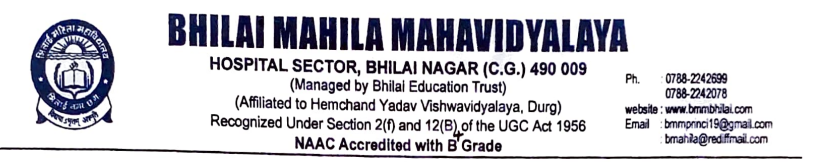 Criterion -7 Institutional Values and Social Responsibilities7.1.5.1. Green Campus initiatives7.1.5.1. The institutional initiatives for greening the campus are as follows:1. Restricted entry of automobiles- Yes2. Use of Bicycles/ Battery powered vehicles - Yes3. Pedestrian Friendly Pathways-Yes4. Ban on use of Plastic - Yes5. landscaping with trees and plants- yes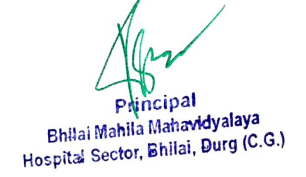 Use of Bicycles/ Electric vehicles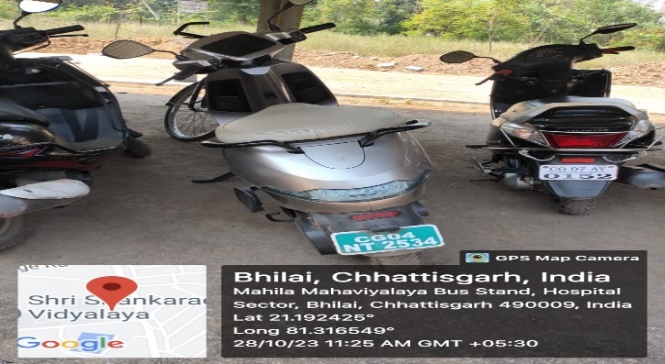 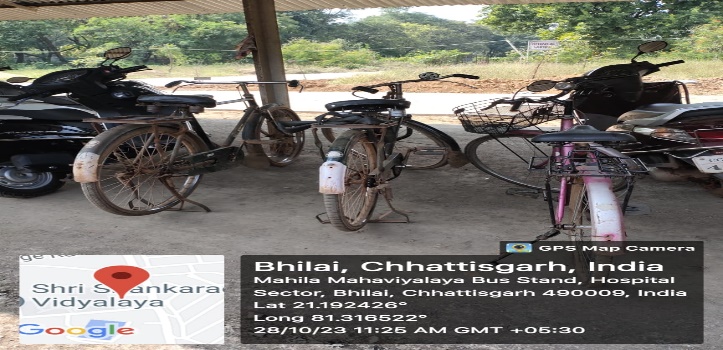 Pedestrian Friendly pathways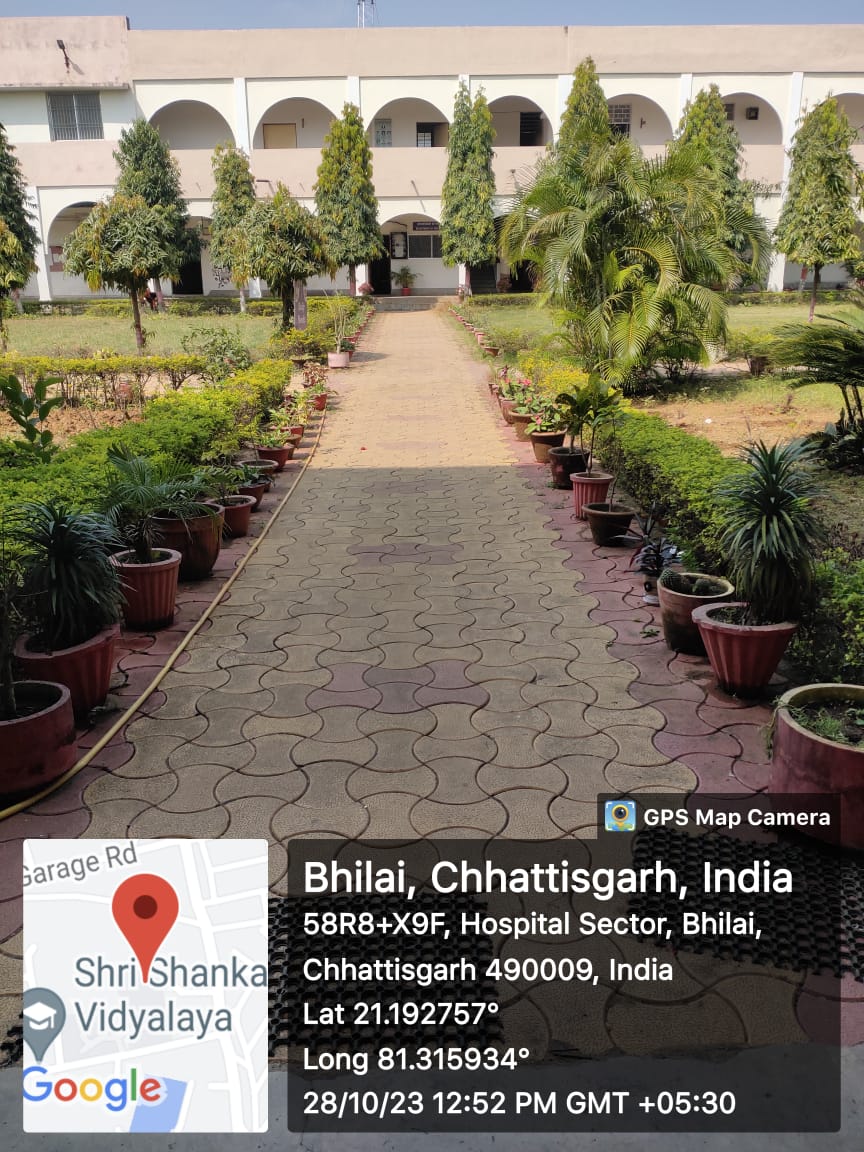  landscaping with trees and plants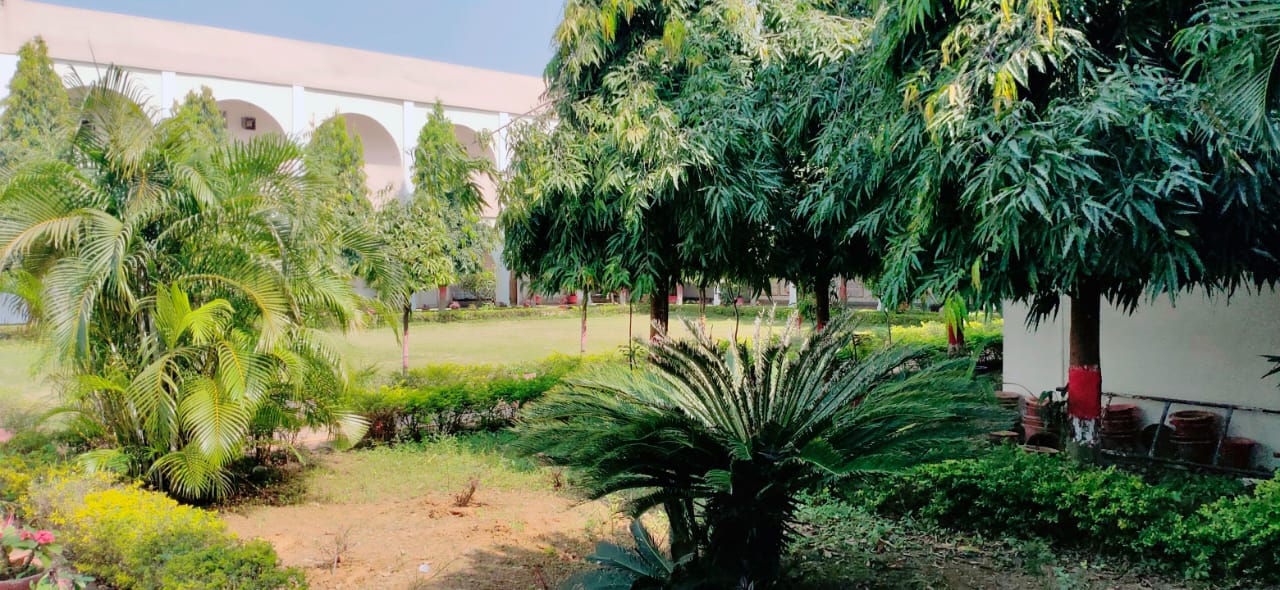 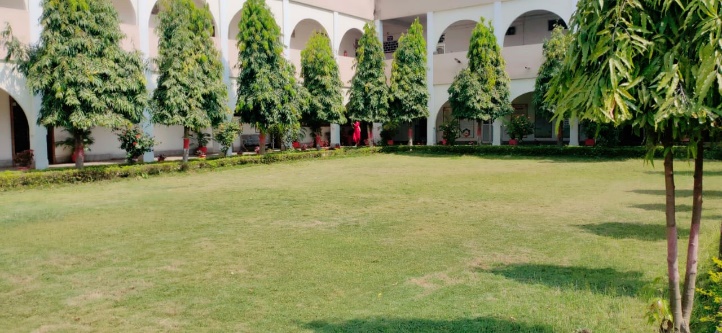 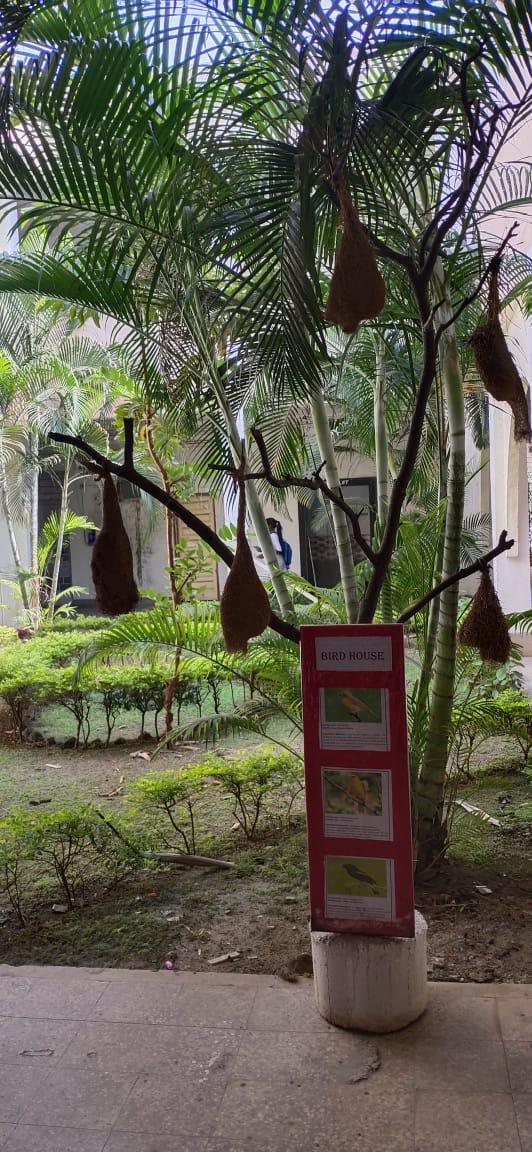 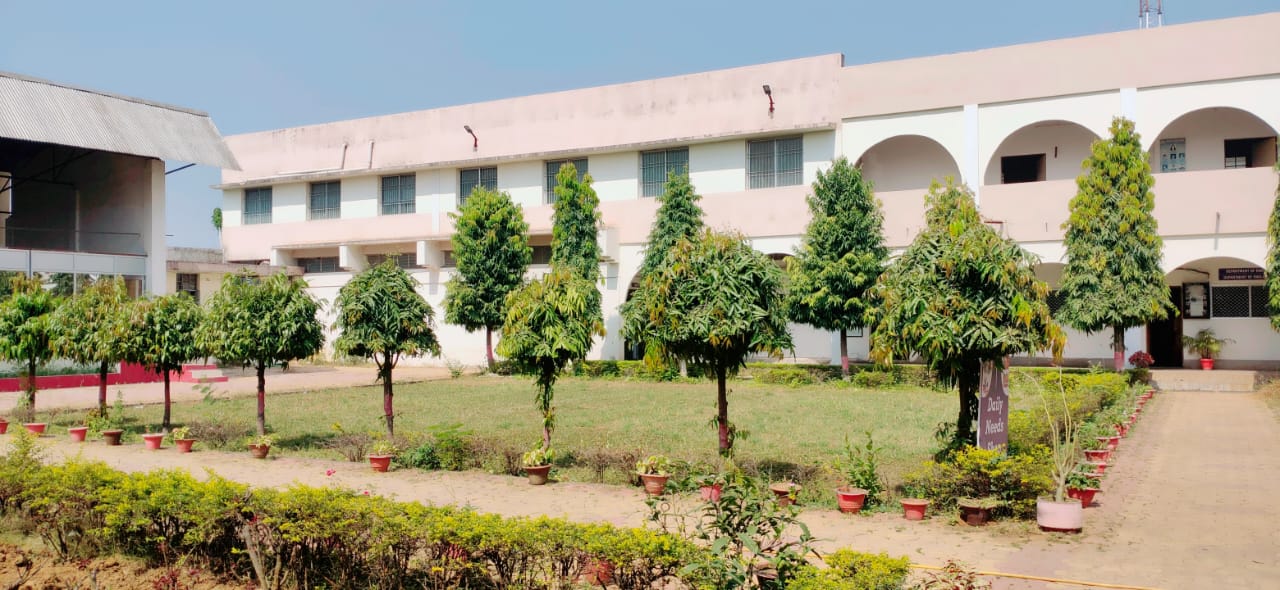 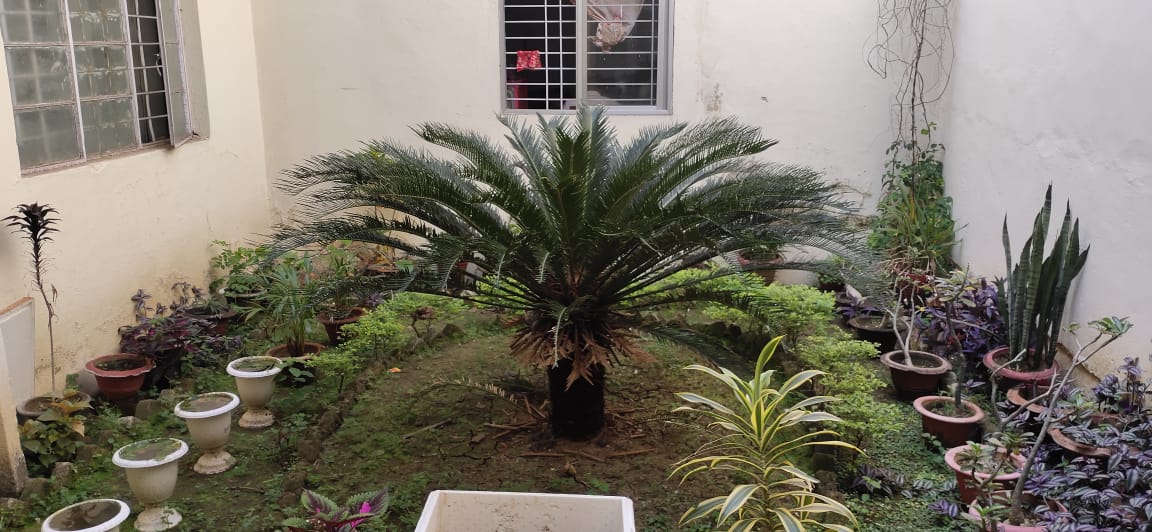 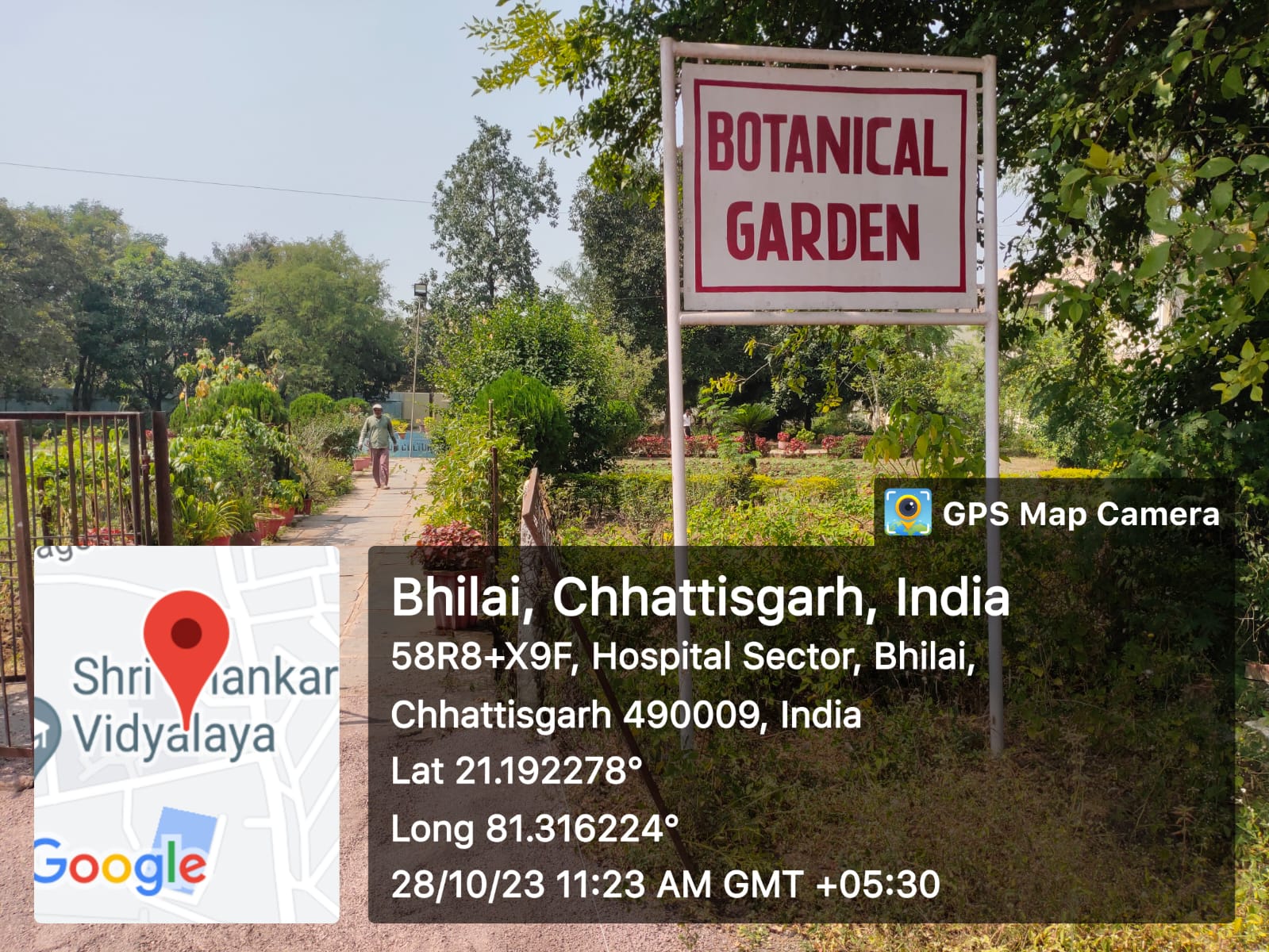 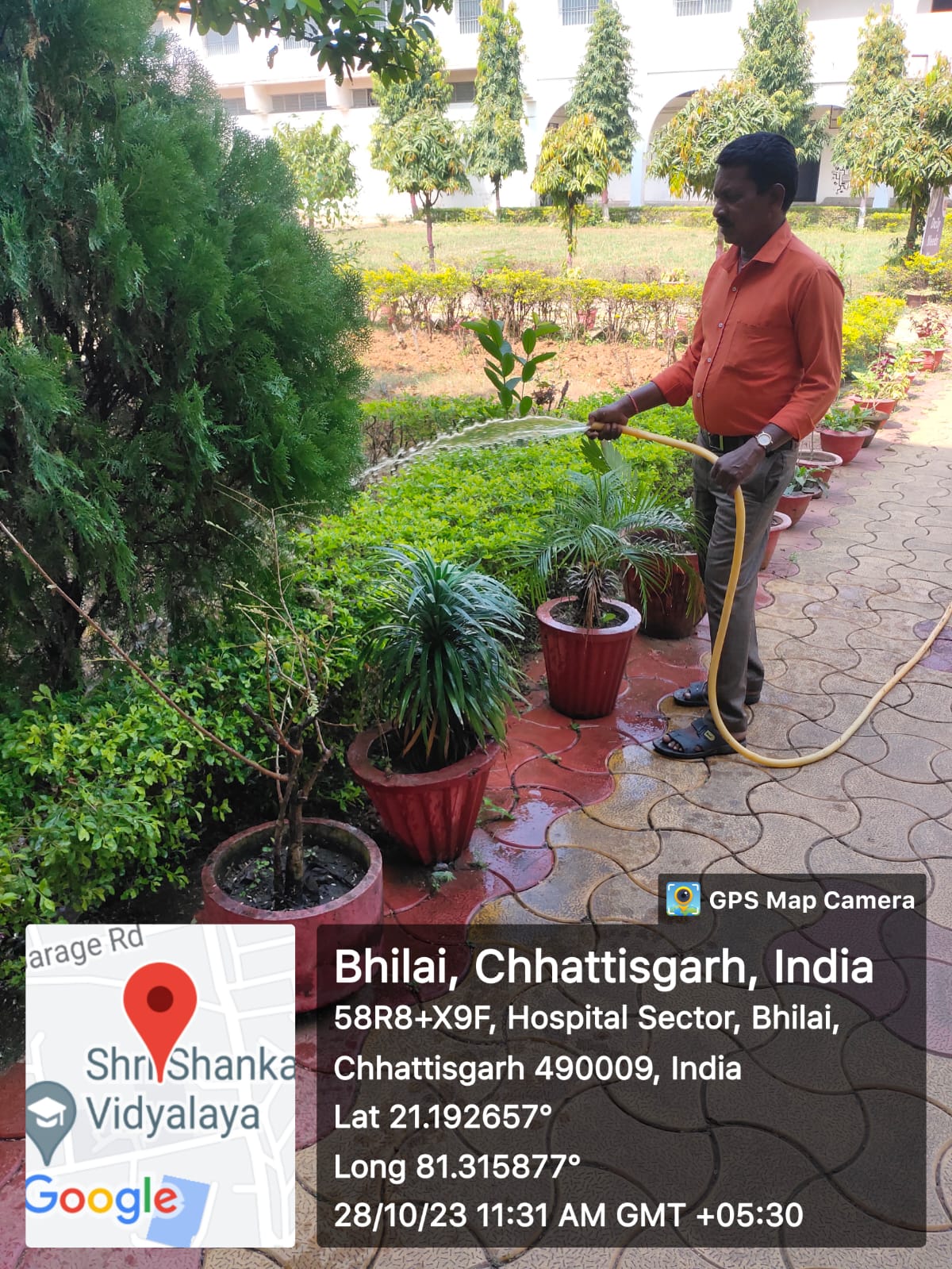 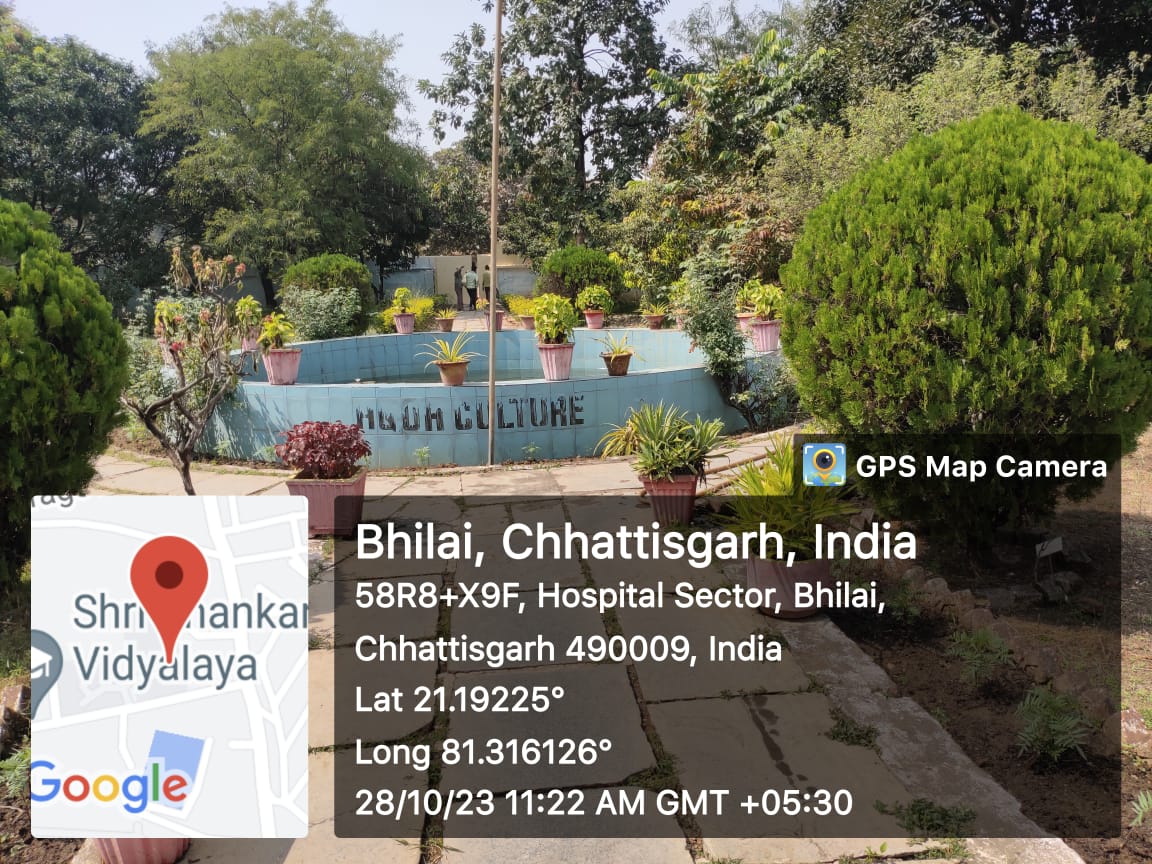 Rain water harvesting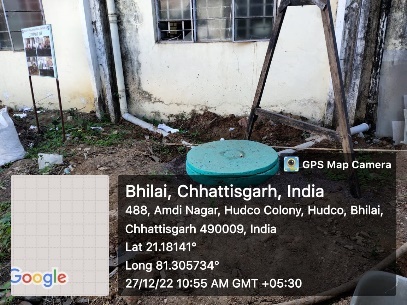 Paperless office-WhatsApp & Mail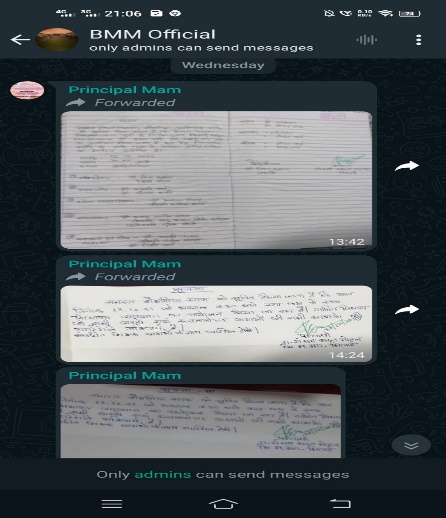 Energy conservation-Solar energy & Using LED bulbs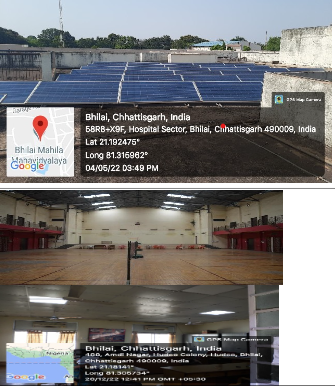 Open Vehicle Parking to reduce carbon foot print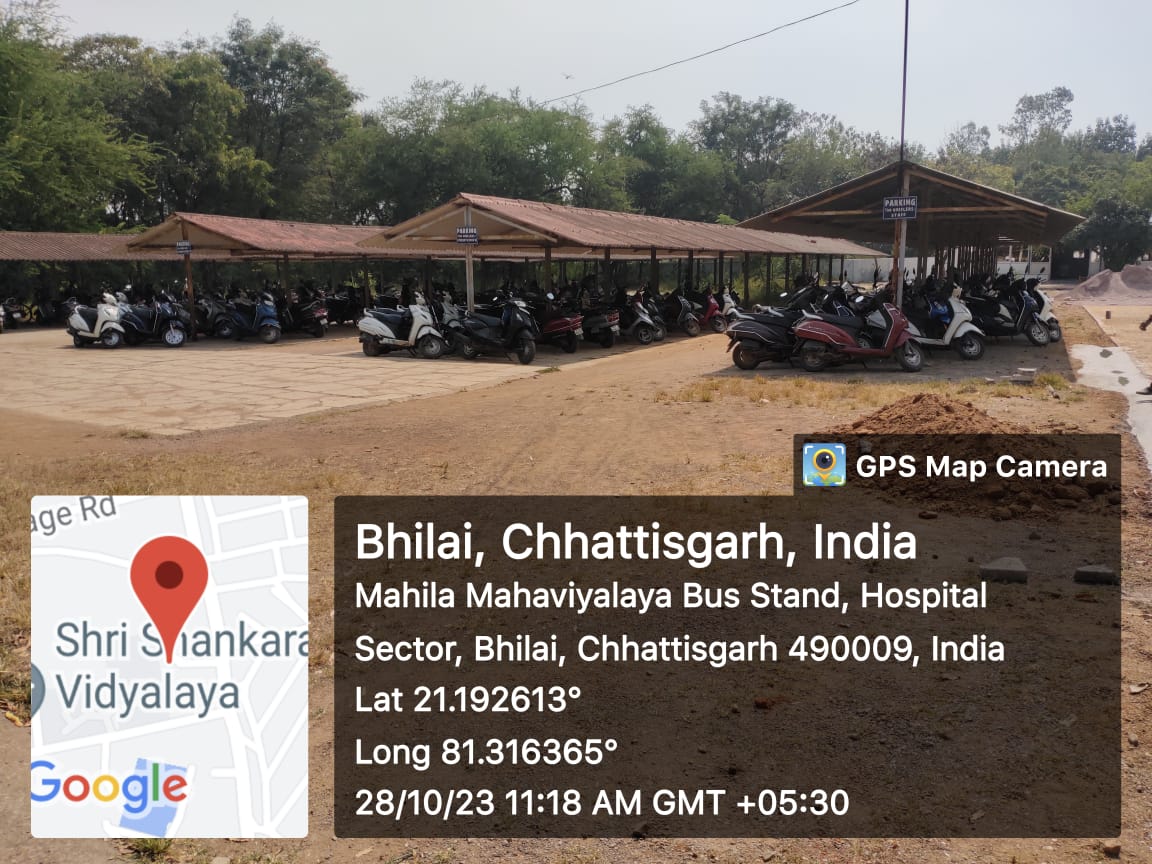 Waste management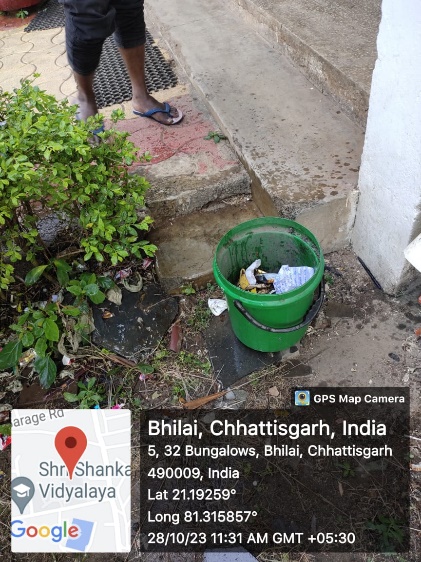 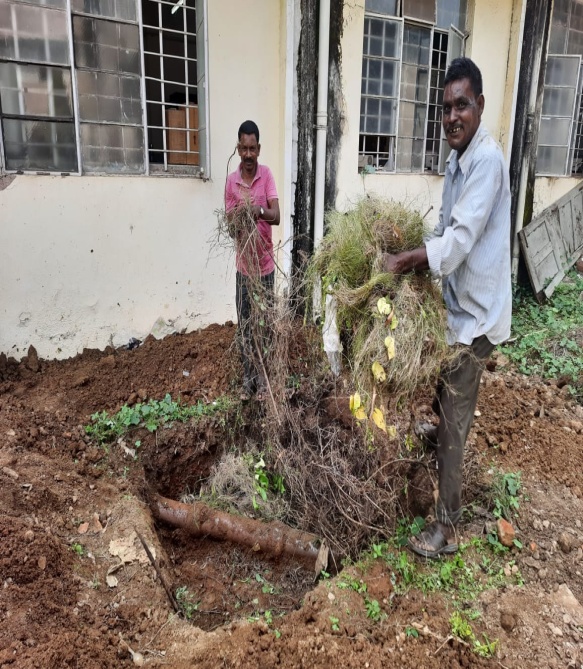 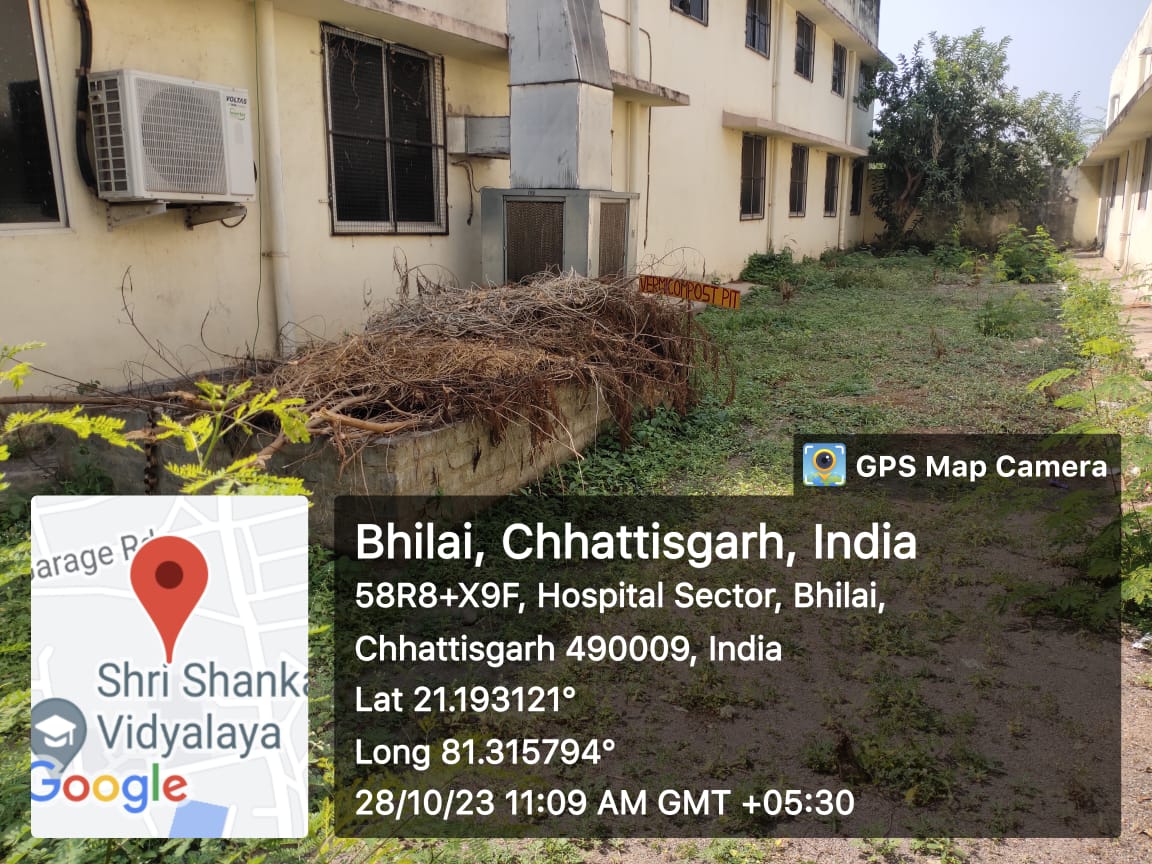 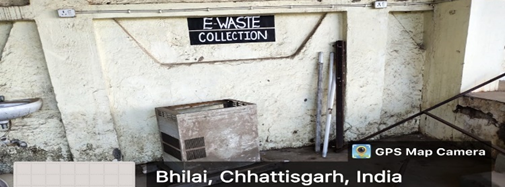 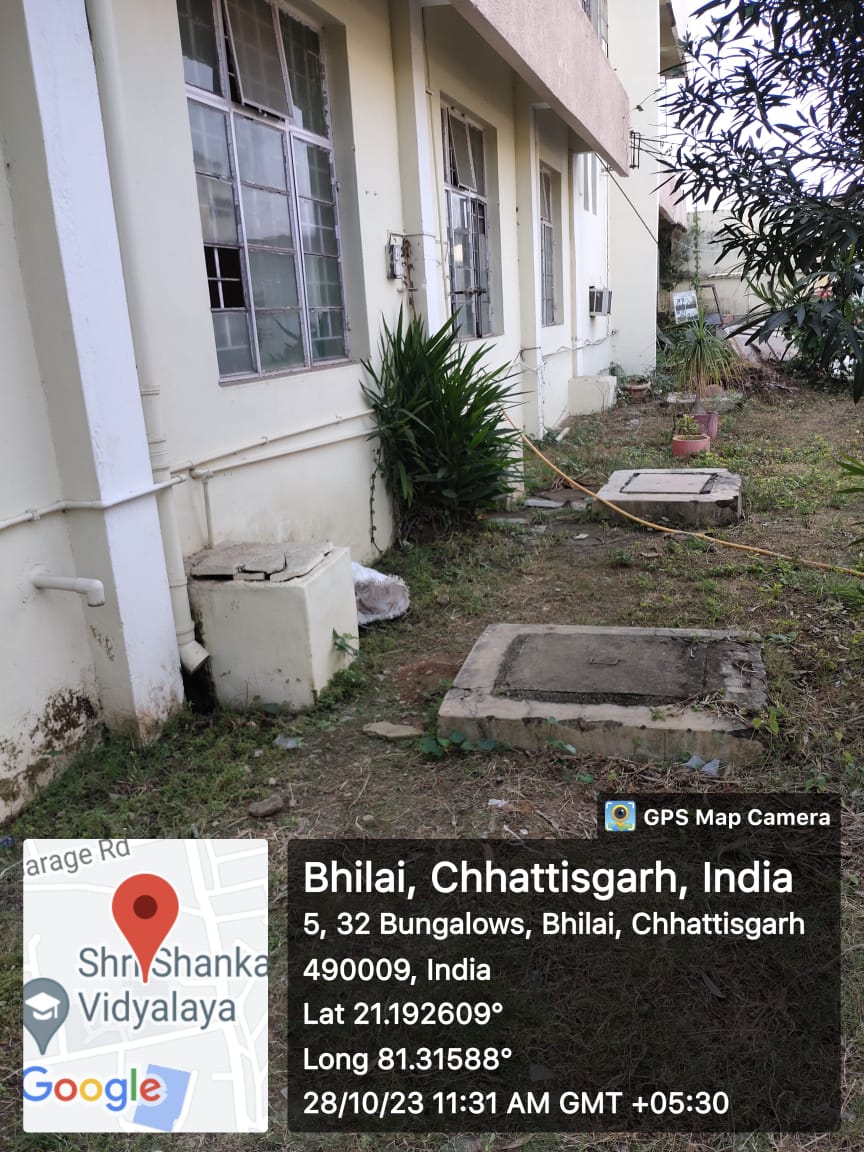 